Memorias de una madre para mi hijo(a)“Hijo(a), este es mi legado para ti”Con mucho amorTu mami”Para: ____________________________________________con amor de: _________________________________________Por qué este libro es para ti, hijo(a)______________________________________________________________________________________________________________________________________________________________________________________________________________________________________________________________________________________________________________________________________________________________________________________________________________________________________________________________________________________________________________________________________________________________________________________________________________________________________________________________________________________________________________________________________________________________________________________________________________________________________________________________________________________________________________________________________________________________________________________________________________________________________________________________________________________________________________________________________________________________________________________________________________________________________________________________________________Un poco sobre mí, tu madre...Mis nombres__________________________________________________________________________Fecha de nacimiento_____________________________________________________Lugar de nacimiento_____________________________________________________Signo Zodiacal__________________________________La relación madre e hija(o) permanece indeleble e indescriptible...es el lazo más fuerte de la tierra.THEODOR REIK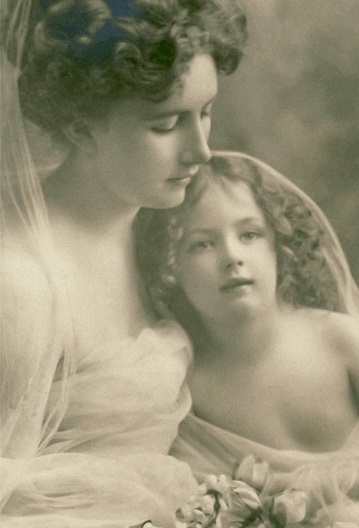 Para que me conozcasTe protegeré hasta que hayas crecido y, entonces, seguiré protegiéndote.Recuerdos de mi madre y de mi padre(tu abuela y tu abuelo)_______________________________________________________________________________________________________________________________________________________________________________________________________________________________________________________________________________________________________________________________________________________________________________________________________________________________________________________________________________________________________________________________________________________________________________________________________________________________________________________________________________Cómo llamabas al abuelo y a la abuela___________________________________________________________________________________________________________________________Nadie puede hacer por los niños lo que hacen sus abuelos... pues los abuelos son aquellos que rocían polvos de estrella sobre la vida de los niños pequeños.Alex HaleyFOTOGRAFIAS DE LA FAMILIATú eres el espejo de la madre, y ella está en ti...                                     William ShakespeareMIS COMIENZOSMi recuerdo más antiguo___________________________________________________________________________________________________________________________________________________________________________________________________________________________________________________________________________________________________________________________________________________________________________________________________________________________________________________________________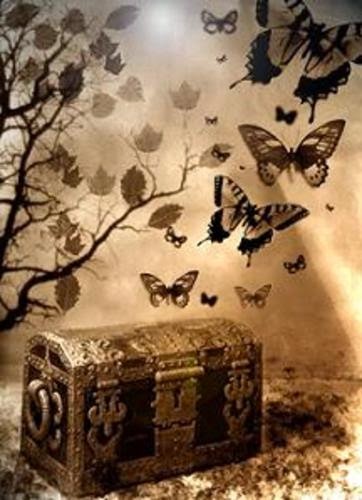 ______________________________________________________________________Dónde crecí_____________________________________________________________________________________________________________________________________________________________________________________________________________________________________________________________________________________________________________________________________________________________________________________________________________________________________________________________________________________________________________________________________________________________________________________________________________________________________________________________________________________________________________________________________________________________________________________________________________________________________________________________________________________________________________________________________________________________________________________________CUANDO ERA NIÑA...Los mejores recuerdos de mi niñez­­­­­­­­­­­­­­­­__________________________________________________________________________________________________________________________________________________________________________________________________________________________________________________________________________________________________________________________________________________________________________________________________________________________________________________________________________________________________________________________________________________________________________________________________________________________________________________________________________________________________________________________________________________________________________________________________________________________________________________________________________________________________________________________________________________________________________________________________________________________________________________________________________Los libros y otras cosas que amaba_____________________________________________________________________________________________________________________________________________________________________________________________________________________________________________________________________________________________________________________________________________________________________________________________________________________________________________________________________________________________________________________________________________________________________________________________________________________________________________________________________________________________________________________________________________________________________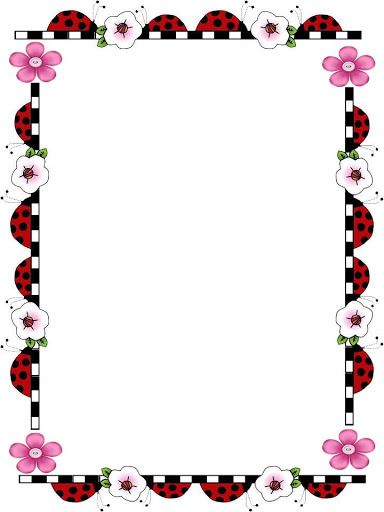 fotografíaFOTOGRAFÍASMIS DÍAS ESCOLARESMi primera escuela_____________________________________________________________________________________________________________________________________________________________________Mi primera amiga en la escuela_____________________________________________________________________________________________________________________________________________________Cómo iba a la escuela_______________________________________________________________________________________________________________________________________________________________________________________________________________________________________________________________Cómo era yo en esa época______________________________________________________________________________________________________________________________________________________________________________________________________________________________________________________________________________________________________________________________________________________FOTOGRAFÍASA LA HORA DE JUGARMi juguete avorito_____________________________________________________________________________________________________________________________________________________________________Mi muñeca favorita______________________________________________________________________Mis sueños_________________________________________________________________________________________________________________________________________________________________________________Mis amigos______________________________________________________________________________________________________________________________________________________________________________Juegos y pasatiempos que recuerdo____________________________________________________________________________________________________________________________________________________DÓNDE VIVÍAMi casa_____________________________________________________________________________________________________________________________________________________________________________________________________________________________________________________________________________________________________________________________________________________________________________________________________________________________________________________________________________________fotografíaMI CUARTOLo que más recuerdo de mi cuarto de pequeña...__________________________________________________________________________________________________________________________________________________________________________________________________________________________________________________________________________________________________________________________________________________________________________________________________________________________________________________________________________________________________________________________________________________________________________________________________________________________________________________________________________________________________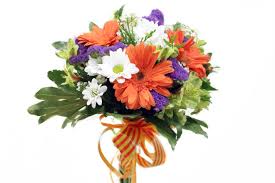 MIS MASCOTASFOTOGRAFÍASus nombres____________________________________________________________________________________________________________________________________________________MIS AÑOS ADOLESCENTES________________________________________________________________________________________________________________________________________________________________________________________________________________________________________________________________________________________________________________________________________________________________________________________________________________________________________________________________________________________________________________________________________________________________________________________________________________________________________________________________________________________________________________________________________________________________________________________________________________________________________________________________________________________________________________________________________________________________________________________________________________________________________________________________________________________________________________________________________________________Enamoramiento______________________________________________________________________________________________________________________________________________________________________________________________________________________________________________________________________________________________________________________________________________________________________________________________________________________________________________________________________________________________________________________________________________________________________________________________________________________________________________________________Qué aprendí que quisiera decirte_____________________________________________________________________________________________________________________________________________________________________________________________________________________________________________________________________________________________________________________________________________________________________________________________________________________________________________________________________________________________________________________________________________________________________________________